Expression of Interest FormOutdoor Recreation Infrastructure Scheme 2023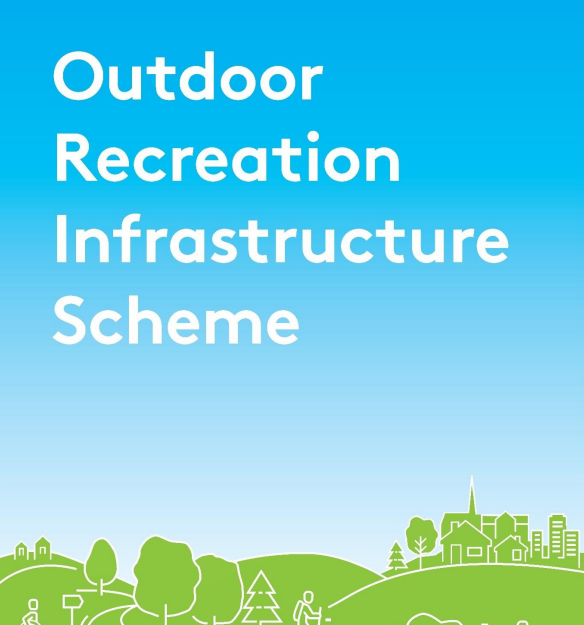 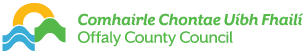 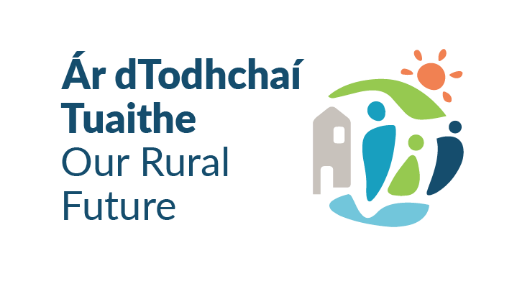 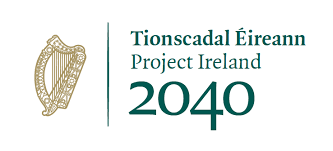 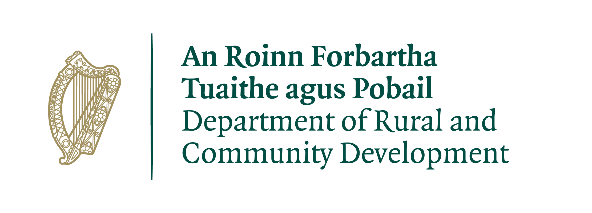 Outdoor Recreation Infrastructure Scheme 2023Please read the ORIS Scheme Outline 2023 before completing this form.Please complete this Expression of Interest form and return it to Offaly County Council clearly marked ORIS.Project name:         Please indicate which category of funding is being applied for:Amount of Funding Requested:Applicant Group:Applicant Contact Name:Applicant Contact Address:Applicant Telephone Number: Applicant Mobile Number: Applicant Email Address:Has funding for this project ever been sought from other sources?	   Yes  	No(If "YES" yes please specify from what source and if funding was provided)Who are the specific project stakeholders/community partners in this project? (Coillte, Born na Mona, Chamber of Commerce, Community group, etc.).Project details, including detail map of location:  If seeking funding for Measure 2/3 - €200,000 or €500,000, please detail the particular case for this level of funding, including planning permission secured, ecological surveys complete, landownership agreements.If applying for Project Development Measure please provide a synopsis of the proposal, detailing the intervention envisaged and the works proposed. Include a summary of the Measure 2/3 project that will be developed as a result of the completion of the Project Development  proposal:What is the objective of the proposed project and how will the intended outcomes be measured? (Please identify any metrics or benchmarks that will be applied).DECLARATIONMeasure 1 - Up to €30,000Small Scale Repair/Development/Promotion and MarketingMeasure 2 - Up to €200,000Medium Scale Repair/Upgrade and New Trail/Amenity DevelopmentMeasure 3 - Up to €500,000Strategic Large Scale Repair/Upgrade and New Strategic Trail/Amenity DevelopmentProject Development Measure - Up to €50,000Development Costs for Strategic Large Scale ProjectsI hereby confirm that I have read and understand this document. I request that consideration be given in support of the project as outlined above.I understand there is no guarantee by submitting an expression of interest that the application will be successful at this time.  Signature	__________________________________________________Position	__________________________________________________Date               __________________________________________________